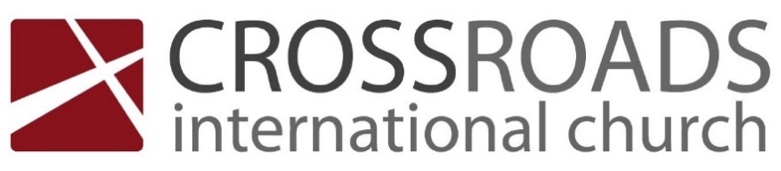 The Miracles of JesusJohn 5:1-17                                                                                                                  ________________________________________________The Big PictureSigns (miracles) of Jesus illustrate and authenticate the person of Jesus.John presents them alongside the dialogue with the Jews who challenge the identity and work of Jesus. Miracle of John 5:1-17 leads to discussion on the authority and claims of Jesus to be the Son of God.John 5:1-17: Zooming inVs 2-5 – A multitude of the sick and disabled – helpless and hopeless.Vs 4 – A later addition by a scribe – explains the ‘healing’ belief.Vs 6 – Jesus didn’t heal everyone.  “When Jesus saw him there and knew that he had already been there a long time…”Vs 6b – “Do you want to be healed?” - Why did Jesus ask this question?Does the invalid have a desire to be whole, or does he want to stay in his miserable state? (NOTE: It’s a question not just for the sick, but for sinners.) Vs 7 – Sick man is full of self-pity.Vs 8 – Jesus is not daunted. Gives him 3 commands – ‘get up’, ‘take up your bed’, ’walk’Vs9 – At once, man is healed and does all 3 things Jesus said, on this Sabbath.Vs 10 - The TWIST – Religious leaders upset that the Sabbath laws are broken!Vs 11-13 – Healed man claims ignorance. Jesus has left the scene.Vs 14: Jesus finds him in the temple. “See, you are well! Sin no more, that nothing worse may happen to you.”2 possible meaningsA) His sin caused his sickness – and Jesus was warning him to repent and change his ways.B) He is well physically, but needs more so to be well spiritually – or he will also be judged!Is sickness always the result of sin?Yes – because we live in a sin-plagued, broken world – our own sin, the sins of others and the work of the enemy result in sickness and disease. (Deut. 28:59; 29:22;1 Sam. 25:38; 2 Kings 5:27; 2 Chron. 26:19-20; Luke 13:10-13,16; Acts 13:6-11). No – Not all sickness is the result of our personal sin. (John 9:1-13)Vs 15 – Man tells Jews that Jesus healed him.Vs 16 – Jews persecuted Jesus.Application - 3 things Jesus says: 1) “Do you want to be healed?” – Invitation (Matthew 11:28-29, John 1:12).2) “Sin no more, that nothing worse may happen to you.” – Salvation/sanctification (John 8:36; 17:17).3) “My Father is working until now, and I am working.” – Mission (John 17:18, 20:21).(Manik Corea, 26/12/2021)